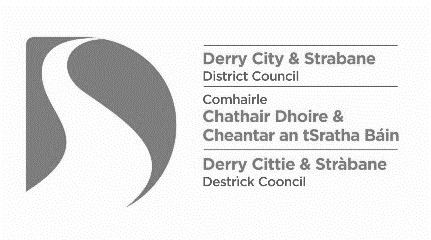 The Street Trading Act (Northern Ireland) 2001Guidance on applying for a Temporary Licence*** PLEASE READ THE FOLLOWING IMPORTANT INFORMATION ***Applications for a temporary licence to trade a festival, event or other special occasion must be received by Derry City and Strabane District Council within the following time scales:Temporary traders wishing to trade from more than one stationary or mobile pitch will require separate licences for each one and a separate application is required for each licence. The application form must be completed fully, in BLOCK LETTERS, using BLACK INK.Completed application forms must be accompanied by the relevant fee(s) and charges.  Cheques must be made payable to Derry City and Strabane District Council. Card payments can also be made over the telephone. Cash should not be sent in the post. The completed application form must also be accompanied by the following:one colour, full face, passport size photograph of the applicantan AccessNI Basic Disclosure Certificate, which is not more than 12 months old at the time of the application. Information on how to obtain a certificate is available at https://www.nidirect.gov.uk/campaigns/accessni-criminal-record-checks. Applicants from outside Northern Ireland should contact the Licensing Section for advice on Criminal Records checks (contact details below).written permission from the landowner or lessee where the application relates to trading on private landPlease note: Traders may be required to submit additional documentation and / or certificates prior to trading, as a condition of any licence granted.Completed application forms, plus relevant fee and other enclosures, must be returned for the attention of the Licensing Section at either of the following addresses:If you require any assistance in completing your application the Licensing Section will be pleased to assist you.We can be contacted:by telephone 028 71 253 253; and/or by email: licensing@derrystrabane.comPlease note: you may obtain a maximum of 5 temporary licences during any 12 month period. Each licence only permits trading for up to 7 consecutive days.Privacy NoticeData Controller Name: Health & Community Well Being Department/Licensing Derry City & Strabane District CouncilAddress: 98 Strand Road, Derry, BT48 7NNTelephone: 02871 253253                                         Email: licensing@derrystrabane.com Data Protection Officer Name: Damian McCay Telephone: 02871 253253                                         Email: Damian.McCay@derrystrabane.com Why are you processing my personal information?For the logging, processing and determination of licensing/permit applications.What categories of personal data are you processing?Personal contact detailsWhere do you get my personal data from?Application Forms and accompanying documentsDo you share my personal data with anyone else?Yes, where required by legislation we may share personal date with other agencies as outlined on Council website at the following link   http://www.derrystrabane.com/Footer/Privacy-Policy Do you transfer my personal data to other countries?No How long do you keep my personal data?We will only retain your data for as long as necessary to process your application or investigate an Enforcement case, and in line with Council’s Retention and Disposal Schedule. What rights do I have?You have the right to obtain confirmation that your data is being processed, and access to your personal dataYou are entitled to have personal data rectified if it is inaccurate or incompleteYou have a right to have personal data erased and to prevent processing, in specific circumstances You have the right to ‘block’ or suppress processing of personal data, in specific circumstancesYou have the right to data portability, in specific circumstancesYou have the right to object to the processing of your data, in specific circumstancesYou have rights in relation to automated decision making and profilingYou should refer to the Council’s website for further information on your rights: http://www.derrystrabane.com/Footer/Privacy-Policy How do I complain if I am not happy?If you are unhappy with how any aspect of this privacy notice, or how your personal information is being processed, please contact our Data Protection Officer.If you are still not happy, you have the right to lodge a complaint with the Information Commissioner’s Office (ICO):Information Commissioner’s OfficeWycliffe House, Water Lane, Wilmslow, Cheshire, SK9 5AFTel: 0303 123 1113                  Email: casework@ico.org.uk                https://ico.org.uk/global/contact-us/ Street Trading Act (Northern Ireland) 2001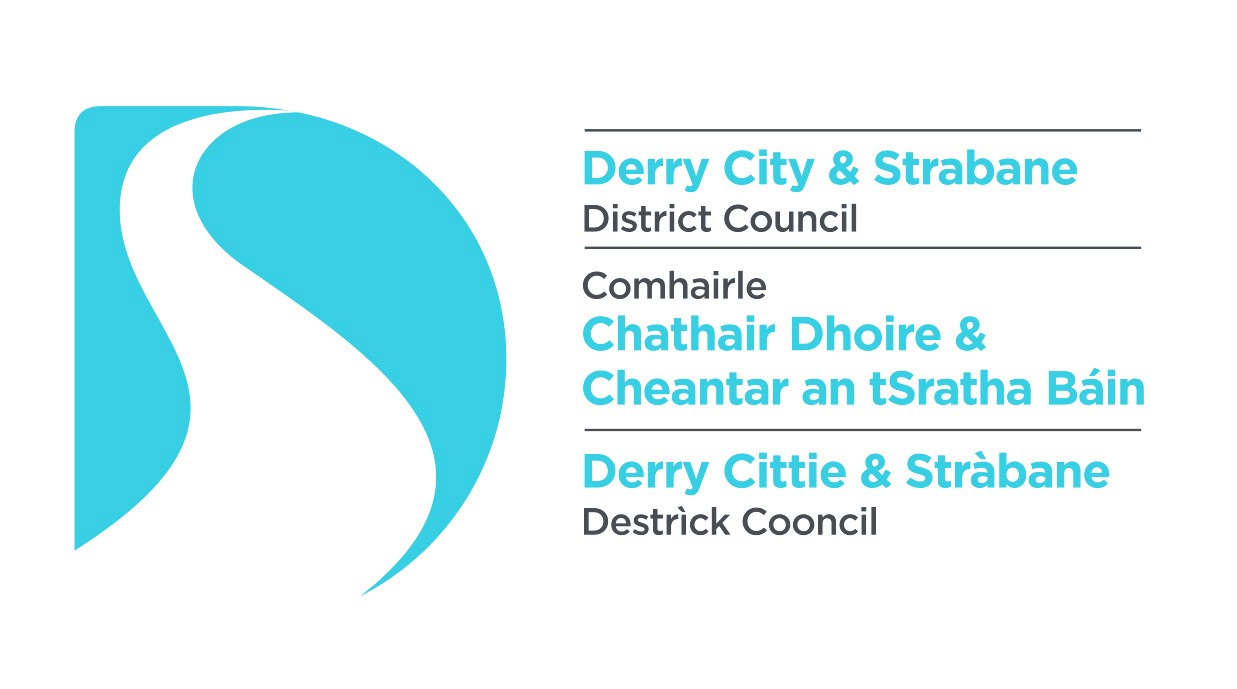 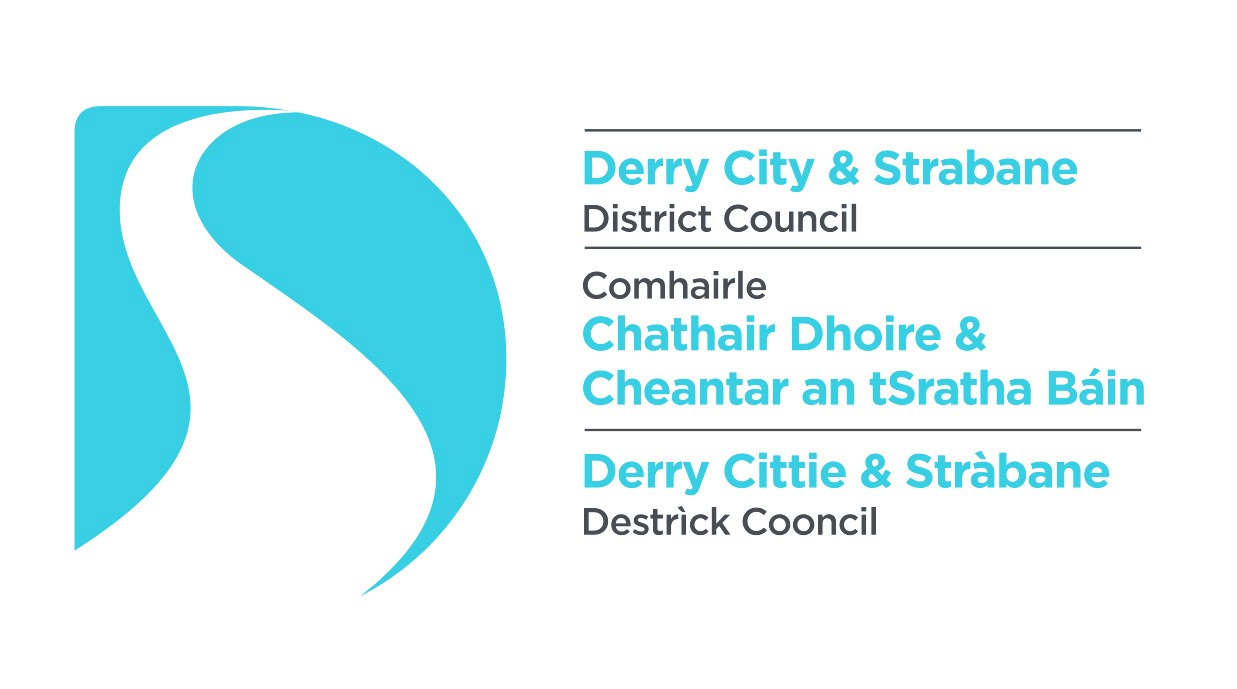 Application for a Temporary LicenceFor use at festivals, events and other special occasions*Please tick appropriate boxes ()1. Type of Licence2. Full name of applicant3. Contact detailsCurrent home address:4. Personal details5. Description of articles, things or services in which you wish to trade:6. Description of receptacle to be used:7. Ownership of receptacle to be used:8. Address where receptacle will be kept when not in use:9. Address where articles / things for sale will be stored:10. Proposed trading dates / days / times:11. Proposed stationary trading site or location:Requested trading positionPermission to use landIf the trading position is located on private land please provide contact details of the owner / person in control of the site:If you are applying to trade from a position located on private land, you must provide written evidence of permission from the landowner to trade at that site at the time of application.12. Additional relevant information:13. Declaration:Type of applicationDeadline for receipt of completed applicationGrant of a temporary licence4 weeks prior to the proposed date of tradingDerry City and Strabane District Council98 Strand RoadDerryBT48 7NNDerry City and Strabane District Council47 Derry RoadStrabaneBT82 8DYFor Office Use OnlyFor Office Use OnlyFor Office Use OnlyFor Office Use OnlyFor Office Use OnlyFor Office Use OnlyFor Office Use OnlyDate application receivedFees / documentationFees / documentationFees / documentationFees / documentationFees / documentationFees / documentationFees / documentationAppropriate fee / chargesCriminal records checkCriminal records checkWritten permission from the landownerPassport photo of applicantSite / location planSite / location planStationary*Mobile*Title: (e.g. Mr/Mrs/Miss)Surname:First name(s):Previous name(s):Address:Post code:Previous home addresses (within last 5 years): (continue on separate sheet if necessary)Previous home addresses (within last 5 years): (continue on separate sheet if necessary)Address:Post code:Business address (if different to home address)Business address (if different to home address)Address:Post code:Telephone numbersHome: Business:Mobile:E-mail:Date of birth:National insurance number:Type of receptacle (e.g. stall, vehicle, trailer, hand cart, etc.): Vehicle registration number (if vehicle or trailer): Maximum footprint dimensions of receptacle: (including any overhanging awning, outward opening doors, etc.)Do you own the receptacle?Yes*No*If “no”, what are the contact details of the owner?If “no”, what are the contact details of the owner?Name:Address:Post code:AddressPost codeAddress:Post code:Event / special occasion at which you wish to trade:Date(s):Trading day(s):*Trading hours:Trading hours:From:…until:MondayTuesdayWednesdayThursdayFridaySaturdaySundayName of street / road / public place:Exact location:Is the trading position located on privately owned land?YesNoName:Address:Post code:Telephone:If the goods/ services supplied include food, are you registered as a food business?Yes*No*No*If the goods/ services supplied include food, are you registered as a food business?If yes, please provide details (i.e. name of Local Authority where registered, the current food hygiene rating and the date awarded):If yes, please provide details (i.e. name of Local Authority where registered, the current food hygiene rating and the date awarded):If yes, please provide details (i.e. name of Local Authority where registered, the current food hygiene rating and the date awarded):If yes, please provide details (i.e. name of Local Authority where registered, the current food hygiene rating and the date awarded):If yes, please provide details (i.e. name of Local Authority where registered, the current food hygiene rating and the date awarded):Local Authority:Current Food Hygiene Rating:Date awarded:Will bottled, liquefied petroleum gas (LPG) be used?Yes*No*Will an electrical generator be used for power?Yes*No*Type of generator:Petrol*Diesel*LPG*Have you previously held or do you currently hold a street trading licence?Yes*No*Have you previously held or do you currently hold a street trading licence?If yes, please provide details:If yes, please provide details:If yes, please provide details:If yes, please provide details:Type of licence:Council issuing the licence:Date of issue:Date of expiry:Have you ever applied for and been refused a licence?Have you ever applied for and been refused a licence?Have you ever applied for and been refused a licence?Yes*No*Have you ever applied for and been refused a licence?Have you ever applied for and been refused a licence?Have you ever applied for and been refused a licence?If yes, please provide details:If yes, please provide details:If yes, please provide details:If yes, please provide details:If yes, please provide details:If yes, please provide details:If yes, please provide details:If yes, please provide details:Type of licence applied for:Council refusing the licence:Council refusing the licence:Council refusing the licence:Date of refusal:Date of refusal:Date of refusal:Date of refusal:Do you have public liability insurance?Do you have public liability insurance?Do you have public liability insurance?Do you have public liability insurance?Yes*No*Do you have public liability insurance?Do you have public liability insurance?Do you have public liability insurance?Do you have public liability insurance?If yes, please provide details:If yes, please provide details:If yes, please provide details:If yes, please provide details:If yes, please provide details:Insurance Company:Policy Number:Next renewal date:Next renewal date:Next renewal date:Amount of cover:Amount of cover:Amount of cover:Amount of cover:I hereby apply to Derry City and Strabane District Council for the grant of a Temporary Licence. I understand that if I have made a statement, which I know to be false in a material particular, my application may be refused or any licence granted as a result of this application may be revoked.I hereby apply to Derry City and Strabane District Council for the grant of a Temporary Licence. I understand that if I have made a statement, which I know to be false in a material particular, my application may be refused or any licence granted as a result of this application may be revoked.I hereby apply to Derry City and Strabane District Council for the grant of a Temporary Licence. I understand that if I have made a statement, which I know to be false in a material particular, my application may be refused or any licence granted as a result of this application may be revoked.I hereby apply to Derry City and Strabane District Council for the grant of a Temporary Licence. I understand that if I have made a statement, which I know to be false in a material particular, my application may be refused or any licence granted as a result of this application may be revoked.SIGNED:DATE:(N.B. If you make a statement which you know to be false in connection with this application you will be guilty of an offence and liable, on conviction, to a fine not exceeding £1000.)(N.B. If you make a statement which you know to be false in connection with this application you will be guilty of an offence and liable, on conviction, to a fine not exceeding £1000.)(N.B. If you make a statement which you know to be false in connection with this application you will be guilty of an offence and liable, on conviction, to a fine not exceeding £1000.)(N.B. If you make a statement which you know to be false in connection with this application you will be guilty of an offence and liable, on conviction, to a fine not exceeding £1000.)